Zajęcia socjoterapeutyczne (rozwijające kompetencje emocjonalno-społeczne)                          i dla wszystkich chętnych.Temat:       DZIEŃ DZIECKA 1.Już wkrótce kolejne piękne święto-1 CZERWCA-DZIEŃ DZIECKA. Te zajęcia pragnę poświęcić Wam kochane dzieci, bo to Wy wnosicie radość i szczęście w życie dorosłych; macie SWOJE PRAWA I OBOWIĄZKI W RODZINIE. Przeczytajcie uważnie sympatyczne wiersze kierowane do Was.Mogę uczyć się wszystkiego, co mnie zaciekawi                                                                                  i mam prawo sam wybierać , z kim się będę bawić.Nikt mnie siłą nie ma prawa zmuszać do niczego,						          a szczególnie do zrobienia czegoś niedobrego.Nikt nie może mnie poniżać, krzywdzić , bić, wyzywać					          i każdego mogę zawsze na ratunek wzywać.Jeśli mama albo tata już nie mieszka z nami,						    nikt nie może mi zabronić spotkać ich czasami.Nikt nie może moich listów czytać bez pytania,					               mam też prawo do tajemnic i własnego zdania.Mogę żądać, żeby każdy uznał moje prawa, 							         a gdy różnię się od innych, to jest moja sprawa.Tak się tu wiersze poukładały,								 Prawa dla dzieci na całym świecie,								 Byście w potrzebie z nich korzystały								 Najlepiej jak umiecie.Opracowałam na podstawie Konwencji o Prawach Dziecka, przyjętej przez Zgromadzenie Ogólne Narodów Zjednoczonych ( ONZ ) 20 listopada 1989 roku, która stanowi zapis praw człowieka-dziecka. Konwencja o Prawach Dziecka została ratyfikowana    ( czyli przyjęta do realizacji) przez nasz kraj i podpisana przez Prezydenta Rzeczypospolitej Polskiej 30 kwietnia 1991roku. W Konwencji zawarte są prawa, a najważniejsze z nich to:    *prawo do życia i rozwoju, 								           *prawo do prywatności,									 *prawo do swobody myśli, sumienia, religii,						 *prawo do wyrażania poglądów,								 *prawo do życia bez przemocy i poniżania,							 *prawo do informacji,									 *prawo do nauki,										 *prawo do ochrony zdrowia,									 *prawo do wypoczynku i czasu wolnego,							 *prawo do korzystania z dóbr kultury.PAMIĘTAJ!!! KAŻDY CZŁOWIEK: DOROSŁY CZY DZIECKO MA SWOJE PRAWA I OBOWIĄZKI. 	NAJWAŻNIEJSZYM PRAWEM CZŁOWIEKA JEST PRAWO DO MIŁOŚCI.                       	          ZAPEWNIA ONO POCZUCIE AKCEPTACJI I BEZPIECZEŃSTWA.2. Kochane Dzieci  życzę Wam, abyście wychowywały się w szczęśliwych rodzinach,		 gdzie panuje dobra i życzliwa atmosfera z zachowaniem praw i obowiązków.				 Na Dzień Dziecka i każdy dzień roku:Życzę, aby niebo nad Wami						  	  było zawsze bezchmurne,				 				  słońce jasne i promienne,					 			  trawa zielona i pachnąca,			             				      a w sercach waszych zawsze była wiosna!3. Dzień Dziecka niech będzie dniem szczególnym; spędzony w sposób przez Was wymarzony i zaplanowany; z upominkami i wesołymi zabawami. Zachęcam do zabaw zaproponowanych na stronie internetowej szkoły. Zróbcie ładne zdjęcia i przyślijcie do mnie, żebym też mogła cieszyć się Waszym szczęściem POZDRAWIAM Grażyna Orkowska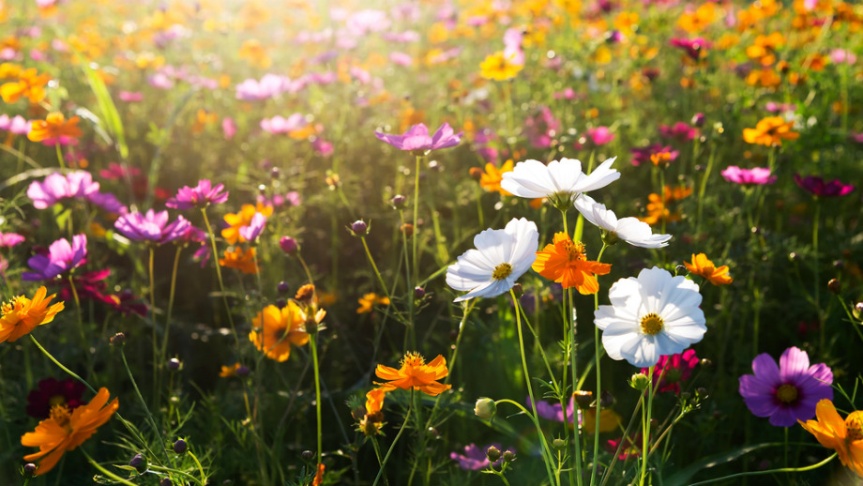 